Positive social media accounts to boost your mood The Happy Sloth Club  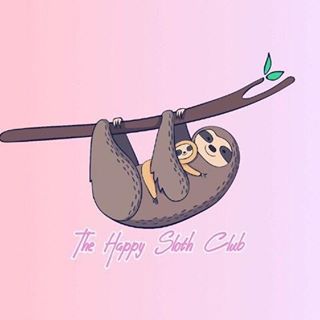 https://www.instagram.com/thehappyslothclub/?hl=en  Mantra Magazine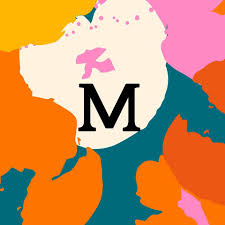 https://www.instagram.com/mantramagazine/?hl=en How Mental 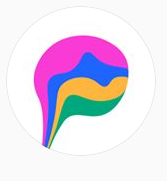 https://www.instagram.com/howmental/?hl=en  Mental Health Foundation 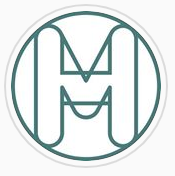 https://www.instagram.com/mentalhealthfoundation/?hl=en  Paws Up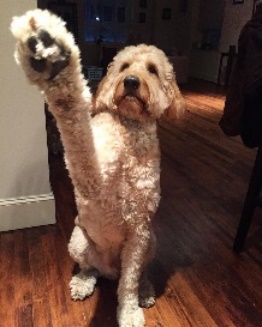 https://www.instagram.com/pawsup/?hl=en Action for Happiness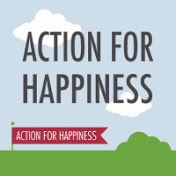 https://www.facebook.com/actionforhappiness/ 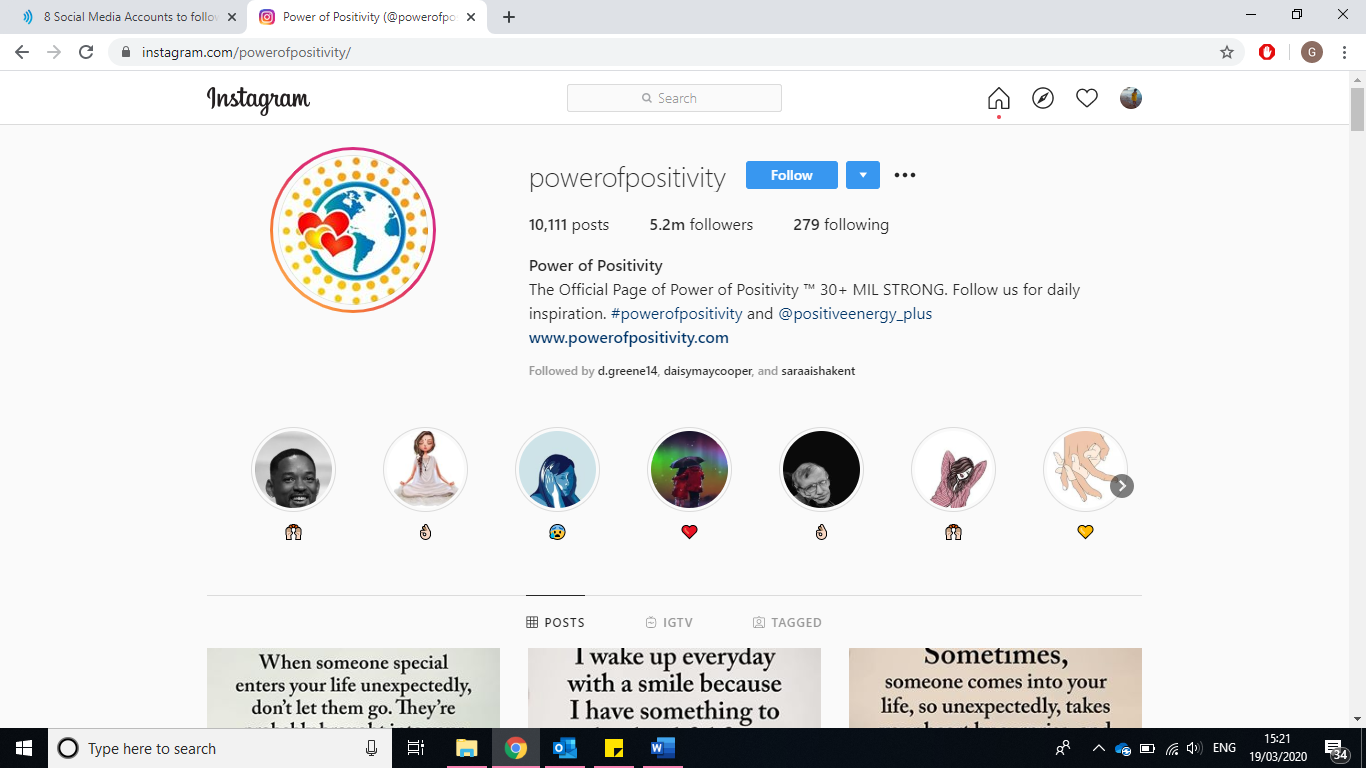  The Happy Newspaper                                                                                                The Power of Positivity 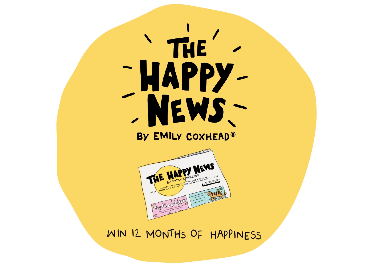 https://thehappynewspaper.com            https://www.facebook.com/powerofpositivity/